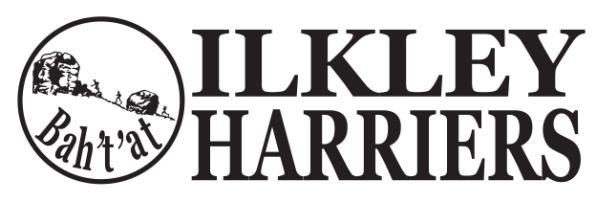 Consent FormSenior members and Prospective Members ages 16 and 17Parental Consent Form for athletes under 18 for participation in Ilkley Harrier’s activities. 1	I am the parent or guardian of ________________________(name) and I agree to them taking part in Ilkley Harriers training sessions and club runs.  I give my consent on the understanding that the club rules and policies are adhered to. (These are available for inspection on the Ilkley Harriers web-site. 2	I confirm that my child is in good health and I consider him/her fit to participate in athletics activities organised by Ilkley Harriers.A COPY SHOULD BE RETAINED BY THE PARENT OR GUARDIANChild’s full nameDate of birthDate of birthHome addressHome addressName, address and telephone number of family doctorName, address and telephone number of family doctorDoes your child have a medical condition that coaches/run leaders need to be aware of?  Does your child have a medical condition that coaches/run leaders need to be aware of?  Does your child have a medical condition that coaches/run leaders need to be aware of?  Does your child have a medical condition that coaches/run leaders need to be aware of?  Does your child have a medical condition that coaches/run leaders need to be aware of?  Does your child have a medical condition that coaches/run leaders need to be aware of?  Does your child have a medical condition that coaches/run leaders need to be aware of?  YES / NO(Please state.)(Please state.)Does your child take any prescribed medication for this?Does your child take any prescribed medication for this?Does your child take any prescribed medication for this?Does your child take any prescribed medication for this?Does your child take any prescribed medication for this?Does your child take any prescribed medication for this?Does your child take any prescribed medication for this?YES / NO(Please list plus dosage.)(Please list plus dosage.)Does your child suffer from any allergies?  Does your child suffer from any allergies?  Does your child suffer from any allergies?  Does your child suffer from any allergies?  Does your child suffer from any allergies?  Does your child suffer from any allergies?  Does your child suffer from any allergies?  YES / NO(Please list - drugs/food substances/etc.)(Please list - drugs/food substances/etc.)Full name of parent/guardianFull name of parent/guardianHome TelephoneWork TelephoneWork TelephoneSignature